產業創新條例及公司法修法宣導說明會前言產業創新條例自99年5月12日公布施行，於106年11月22日修正公布，計修正23條條文，修正重點包括強化國營事業研發、天使投資人租稅優惠、有限合夥創投事業得採透視個體概念課稅、產業園區閒置用地強制拍賣等；又於107年6月20日修正產創條例第19條之1員工獎酬股票緩課規定，強化公司留才攬才政策工具之運用。另公司法於107年8月1日大幅修正，修法主軸涵蓋創新鬆綁、電子與國際化及加強公司治理。為使產業界瞭解產創條例及公司法修法相關規定，以遵循與運用政策資源，爰訂於107年10月於北、中、南辦理4場次宣導說明會，特邀請產業界共襄盛舉，歡迎報名參加。場次107年10月12日至107年10月30日計辦理4場次說明會，場次詳下表：議程報名網址http://seminar.cier.edu.tw/Agreement_idb.asp?id=201810301 聯絡窗口主辦單位：經濟部工業局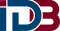 場次時間地點1.台中場107年10月12日(五)上午9時經濟部工業局污染防治人才培訓中心301會議室
(台中市南屯區工業二十七路17號)2.新竹場107年10月17日(三)下午13時30分新竹工業區服務中心
(新竹縣湖口鄉中華路22號)3.高雄場107年10月19日(五)下午13時30分經濟部加工出口區管理處第2會議室
(高雄市楠梓區加昌路600-7號2樓)4.台北場107年10月30日(二)上午9時臺大校友會館4樓會議室
(臺北市濟南路一段2之1號)時間時間內容主講人上午場次下午場次內容主講人09:00-09:3013:30-14:00入場報到09:30-09:3514:00-14:05長官致詞09:35-10:2514:05-14:55產業創新條例修法說明員工獎酬股票緩課(§19-1)天使投資人租稅優惠(§23-2)經濟部工業局10:25-10:4014:55-15:10中場休息10:40-11:4015:10-16:10公司法修法說明經濟部商業司11:40-12:0016:10-16:30意見交流12:0016:30散　　會經濟部工業局專員     吳嶽森(02)2754-1255#2637經濟部工業局專員     林翠萍(02)2754-1255#2634經濟部工業局研究員   曾祥維(02)2754-1255#2635